BLANTYRE CITY COUNCILREQUEST FOR QUOTATIONSHIRE OF FIVE (5) TONNER TRUCKS FOR REMOVAL OF REFUSE FROM MARKETS AND OPEN SPACES WITHIN THE CITY OF BLANTYRE DATE OF Publication: 1 June, 2021Blantyre City Council (BCC) is mandated to provide environmentally friendly, high quality, efficient and effective demand driven municipal services in partnership with the individual and corporate residents to attain better quality lives for all residents in the City. The Council has therefore budgeted public funds to be used for the hire of Five (5) 15 tonner trucks for refuse removal from Markets and Open Spaces in the City of Blantyre hence invites bids (RFQS) from interested eligible bidders to submit their bids. Interested eligible bidders may obtain further information and inspect the Bidding Documents (RFQs) from the Blantyre City Council Procurement and Disposal Unit at the address shown in 6(a) below from 08:00 am to 12:00 am and 14:00 pm to 16:00 pm hours from Monday to Friday, except public holidays. 3.The Request for Quotation Documents (RFQ) can be collected at Blantyre City Council Civic Centre Offices, Procurement and Disposal Unit (PDU) from 8:00am to 4:30pm on Monday 1st June, 2021 to Friday 4th June, 2021. The Request for Quotations (RFQs) can be downloaded from the website of Blantyre City Council (www.bccmw.com) or Public Procurement and Disposal of Assets Authority (PPDA) website (www.ppda.mw), provided that bidders shall sign registration form at the Councils Procurement and Disposal Unit.4. Bidding for the Hire of 15 Tonner Trucks for Refuse Removal in the City of Blantyre will be conducted in accordance with Request for Quotation procedures contained in the Public Procurement and Disposal of Assets Law and Regulations of the Government of the Republic of Malawi.Quotations clearly marked “Hire of 15 Tonner Trucks for Refuse Removal in the City of Blantyre” must be delivered to the Address at (8) below at or before Friday 4th June, 2021 at 16:00 Hours and late Quotations shall be rejected.Blantyre City Council shall priotise the submitted quotation in line with Section 44 (10) of the Public Procurement and Disposal of Public Assets Act 2017 and the circular issued by the Public Procurement and Disposal of Assets Authority (PPDA) on 1st July, 2019. Please take note that all indigenous Black Malawian shall enjoy 20% margin of preference. Deadline for Bid submission is Friday 4th June, 2021 at 16:00 HRSAddress for submission of Quotations is;The ChairpersonInternal Procurement and Disposal CommitteeBlantyre City CouncilPrivate Bag 67BlantyreLOTDESCRIPTION OF PROCUREMENT REFERENCE NUMBERQUANTITY1HIRE OF FIVE (5) TRUCKS FOR REMOVAL OF REFUSE FROM MARKETS AND OPEN SPACE IN THE CITY OF BLANTYREBCC/SERVICE/02/06/0105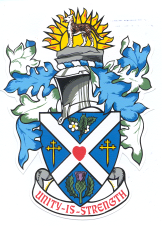 